NameDeepikaDeepikaDeepikaDeepikaDeepikaDeepika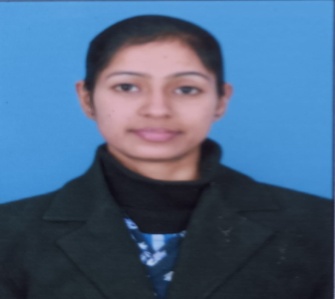 DesignationAssistant ProfessorAssistant ProfessorAssistant ProfessorAssistant ProfessorAssistant ProfessorAssistant ProfessorDepartmentHumanitiesHumanitiesHumanitiesHumanitiesHumanitiesHumanitiesQualificationM.A.(English)UGC -NETM.A.(English)UGC -NETM.A.(English)UGC -NETM.A.(English)UGC -NETM.A.(English)UGC -NETM.A.(English)UGC -NETResearchExperience (in years)Total
2 Total
2 Total
2 Teaching2 yearsTeaching2 yearsTeaching2 yearsResearchResearchContact Details:E-maildeepikayana1997@gmail.comE-maildeepikayana1997@gmail.comE-maildeepikayana1997@gmail.comE-maildeepikayana1997@gmail.comE-maildeepikayana1997@gmail.comMobile/Phone9518423007Mobile/Phone9518423007Mobile/Phone9518423007Books/Chapters PublishedResearch PublicationsInternational JournalsInternational JournalsNational JournalsNational JournalsInternational ConferencesInternational ConferencesInternational ConferencesNational ConferencesResearch PublicationsResearch GuidanceResearch GuidancePh.D.Ph.D.MastersMastersMastersResearch ProjectsResearch ProjectsCompletedCompletedInprogressInprogressInprogressConsultancy ProjectsConsultancy ProjectsCompletedCompletedInprogressInprogressInprogressSeminar/Conference/STTPsSeminar/Conference/STTPsAttendedAttendedOrganizedOrganizedOrganizedProfessional AffiliationsProfessional AffiliationsAwards/ Fellowships etc.Awards/ Fellowships etc.